INSCRIPTION ALSH PERISCOLAIRE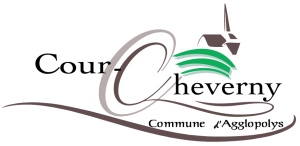 Mercredi en période scolaire2ème trimestre 2020-2021Nom et Prénom de l’enfant : ……………………………………………………..   Classe : ………………………………………………..                               Signature Parent(s) :Les mercredis en période scolaire, l’accueil des enfants s’effectue de 9h à 17h. Toutefois, une garderie est également mise en place de 7h30 à 9h ainsi que de 17h à 18h30. Une inscription à la demi-journée est possible. Ainsi, vous pouvez inscrire votre enfant le matin uniquement (de 9h à 12h30), l’après-midi seulement (de 13h30 à 17h), ou la journée complète. En cas d’inscription à la demi-journée, et uniquement pour les enfants inscrits le matin, n’oubliez pas de préciser l’inscription au restaurant scolaire. En effet, les enfants inscrits uniquement l’après-midi n’auront pas la possibilité de déjeuner sur place.   (Les inscriptions et les annulations doivent impérativement être faites le vendredi précédent avant 18h)ATTENTION : Pour les enfants inscrits le matin uniquement, vous devrez récupérer votre enfant avant 12h15 à l’accueil de loisirs. Comptant sur votre compréhension. JANVIERJANVIERFÉVRIERFÉVRIERMARSMARSAVRILAVRIL06 JANVIER□   ALSH matin □   Repas □   ALSH Après-midi □   Journée complète03 FEVRIER□   ALSH matin (9h-12h30)□   Repas □   ALSH Après-midi (13h30-17h)□   Journée complète10 MARS□   ALSH matin (9h-12h30)□   Repas □   ALSH Après-midi (13h30-17h)□   Journée complète07 AVRIL□   ALSH matin (9h-12h30)□   Repas □   ALSH Après-midi (13h30-17h)□   Journée complète13 JANVIER□   ALSH matin□   Repas □   ALSH Après-midi □   Journée complète10 FEVRIER□   ALSH matin (9h-12h30)□   Repas □   ALSH Après-midi (13h30-17h)□   Journée complète17 MARS□   ALSH matin (9h-12h30)□   Repas □   ALSH Après-midi (13h30-17h)□   Journée complète14 AVRIL□   ALSH matin (9h-12h30)□   Repas □   ALSH Après-midi (13h30-17h)□   Journée complète20 JANVIER□   ALSH matin □   Repas □   ALSH Après-midi □   Journée complète17 FEVRIER□   ALSH matin (9h-12h30)□   Repas □   ALSH Après-midi (13h30-17h)□   Journée complète24 MARS□   ALSH matin (9h-12h30)□   Repas □   ALSH Après-midi (13h30-17h)□   Journée complète21 AVRIL□   ALSH matin (9h-12h30)□   Repas □   ALSH Après-midi (13h30-17h)□   Journée complète27 JANVIER□   ALSH matin □   Repas □   ALSH Après-midi □   Journée complète31 MARS□   ALSH matin (9h-12h30)□   Repas □   ALSH Après-midi (13h30-17h)□   Journée complète